Desired Outcomes: After participating in this activity, participants will be able to: Discuss implications of new research applicable to the treatment of gynecologic cancersUnderstand and apply current molecular testing data in the treatment of endometrial cancer.Develop methods and plans for implementation of molecular testing of endometrial cancers at ones home institution.Understand and apply the use of immunotherapy in advanced stage endometrial cancer.Apply new guidelines for the use of PARP inhibitors for patients with ovarian cancer.Monitor patients receiving antibody drug conjugates to manage side effects and optimize outcomes.Describe new, emerging, and novel therapeutic agents and treatment strategies and incorporate them into the management of patients with gynecologic cancers.Thursday, October 26th, 2023 Friday, October 27th, 2023Saturday, October 28th, 2023 POSTER SESSIONSertoli-Leydig cell tumor with DICER1 mutation, Shae Jansen (resident)Angioleiomyoma: A Unique Presentation, Sarah Ottum (resident)HPV Vaccination in the Postpartum Period: A Missed Opportunity for Cancer Prevention, Sara Brenner (resident)The Role of Body Shape in Robotic Hysterectomy Surgical Outcomes, Yiting Stefanie Chen (fellow)Thinking Outside the Box: Utilizing Immunotherapy to Treat a Refractory Case of a Rare, Aggressive Small Cell Neuroendocrine Cervical Carcinoma,Ashley Hamati (resident)Neoadjuvant chemotherapy combined with cemiplimab in a patient with coexistent vulvar cancer and autoimmune disease: A case report, Zoe Roecker (resident)Adherence to Germline and Somatic Genetic Testing Recommendations for Women with Epithelial Ovarian Cancer: A Retrospective Analysis, Meyha Swaroop (resident)Multidisciplinary Approach to Total Pelvic Exenteration for Recurrent, Invasive Cervical Cancer, Rabab Isa (Medical Student)Multidisciplinary Approach to Total Pelvic Exenteration for Recurrent, Invasive Cervical Cancer, Hanaa Khadraoui (resident)Racial Disparities in Clinical Trial Participation in Endometrial Cancer, Anna Jo Smith (attending)Acceptability of and preferences for a health-related social needs screening tool in outpatient gynecologic oncology patients, Mahima Krishnamoorthi (medical student)Mesonephric and mesonephric-like adenocarcinomas of the gynecologic tract: A case series, Morgan Storino (medical student)Immune-related adverse events (irAEs) and outcomes in patients with gynecologic malignancies treated by immune-checkpoint inhibitors (ICI): Potential for ICI-rechallenge, Amrita Ladwa (medical student)Deep (aggressive) angiomyxoma in the vulva of a 63-year-old postmenopausal patient: A case report, Dale Lobo (resident)Case Report of a Vulvar Cutaneous Horn, Michael Bell (resident)Retroperitoneal Solitary Fibrous Tumor of the Pelvis, Abigail Barger (resident)Effect of palliative care services on quality of life over time among gynecologic oncology patients, Yiting Stefanie Chen (fellow)Lymph Node Evaluation for Endometrial Intraepithelial Neoplasia: An Analytic Model, Allison Walker (fellow)Treatment of primary uterine primitive neuroectodermal tumor (PNET) with carboplatin, etoposide, and atezolizumab, Allison Walker (fellow) Completed Durable Response of Advanced Endometrial Cancer Treated with Pembrolizumab without Surgical Intervention or Systemic Chemotherapy, Anusha Adkoli (resident)A Case of Aggressive Vulvar Angiomyxoma, Vaidehi Mujumdar (fellow)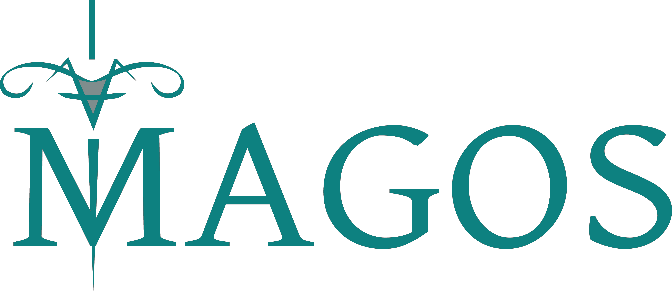 2022 Program Committee:Allison Puechl, MD Program DirectorCatie Watson, MD Program Director6:30 PMFaculty Welcome Dinner/Reception - OrzoFellow, Resident, Medical Student Happy Hour 7:30 – 8:30 AMRegistration and Industry Sponsored Breakfast 8:30 – 8:40 AMWelcome and Opening Remarks – Dr. Catie Watson, Dr. Allison Puechl8:40 – 9:40 AMScientific Session I: Surgery and Surgical Outcomes Enhancing Sarcopenia Risk Assessment: Markedly Low Serum Creatinine Levels are Independent Predictors of Major Postoperative Complications in Gynecologic Oncology Patients - Dr. Connor Wang, FellowThe Role of Pre-Operative Sit-to Stand Assessment in Robotic Hysterectomy Surgical Outcomes – Dr. Yiting Stephanie Chen, FellowThe Active Advantage: Objective Measurement of Preoperative Activity is Associated with Postoperative Recovery and Outcomes in Gynecologic Oncology Patients – Dr. Connor Wang, FellowTrends in Reimbursement for Minimally Invasive Gynecologic Surgery – Dr. Sarah Podwika, FellowShifting Trends and Sicker Patients: Reassessing Benign Hysterectomies Performed by Gynecologic Oncologists – Dr. Connor Wang, FellowDistillation: Dr. Janelle Pakish Darby9:45 – 10:45 AM10:45 – 11:05 AM11:05 – 12:15 PMIntroduction: Dr. Catie WatsonPresidential Lecture: Dr. Paola Gehrig – Promotion and LeadershipMorning Break and Poster Session Scientific Session II: Uterine Cancer  In stage 1A uterine papillary serous carcinoma, adjuvant chemotherapy matters, but 3 cycles may be enough after surgery –Dr. Halle Goodwin, ResidentVaginal brachytherapy does not improve clinical outcomes in uterine papillary serous carcinoma – Dr. Vaidehi Mujumdar, Fellow  Investigating the use of pembrolizumab in uterine carcinosarcoma: A single institution case series – Kendall Johnson, Medical StudentDistillation: Dr. Kari RingImpact of Body Mass Index on Sentinel Lymph Node Mapping in Patients with Endometrial Cancer: A Retrospective Cohort Study – Dr. Meya Swaroop, ResidentEvaluation of the Khorana score and Association with Venous Thromboembolism among Patients with Uterine Cancer – Alyssa Kretz, Medical StudentMolecular characteristics and outcomes of endometrial cancer patients at OhioHealth Physician Group Gynecologic Oncology Practice – Rachel Brogee, Medical StudentDistillation: Dr. Marilyn Huang12:15 – 1:15 PMIntroduction: Dr. Emily KoVillasantos Memorial Lecture:  Dr. Nawar Latif – Uterine Transplantation 1:15 – 2:15 PM2:15 – 3:05 PM LunchIndustry-sponsored Lunch and Learn in the Vendor AreaOn your own in the Downtown MallScientific Session III: Potpourri Characteristics of Pediatric Ovarian Malignancies – Dr. Sara Brenner, ResidentUsing online platform reviews to guide practice reform: Analysis of qualitative themes in Yelp reviews of Gynecologic Oncology practices across the U.S – Dr. Malavika Kesavan, ResidentIntraoperative ex-vivo oocyte retrieval and cryopreservation, a fertility-sparing option for recurrent borderline tumors: a case report  - Dr. Halle Goodwin, ResidentFinding Errors in the Blink of AI: Use of an Artificial Intelligence Tool to Identify Clinically Important Corrections to References Cited by NCCN Guidelines® for Gynecologic Malignancies – Dr. Benjamin Matthews, FellowMapping the Process of Hereditary Cancer Syndrome Screening: Can a Clinical Chatbot Lead to Improvement? –Dr. Kaylee Underkofler, FellowDistillation: Dr. William Baker3:15 – 4:15 PMBreakout Session for Trainees (all levels)Dr. Rebecca Previs – “Team Science”3:45 – 4:15 PMBusiness Meeting and Election of Officers- MAGOS Full Members Only4:30 – 6:30 PMEvening Welcome Reception – The Bradbury                               7:00 – 8:00 AMIndustry Sponsored Breakfast -  in the Vendor Area                              8:00 – 9:00 AMIntroduction: Erin Crane, MDGregorio Delgado Lecture:  Dr. Angeles Alvarez SecordCareer Development Pearls: Academia, Research, and Grants9:10 – 10:00 AMScientific Session IV: Basic ScienceLCI139: In silico design of a novel multitarget small molecular inhibitor for the treatment of PTEN-mutant endometrial adenocarcinoma – Dr. Vaidehi Mujumdar, FellowA Novel Dual PI3K/BRD4 Small Molecule Inhibitor to Potentiate Macrophage Antitumor Function in Endometrial Carcinoma – Dr. Ritchie Delara, FellowIntermittent fasting in combination with PD-inhibitor treatment as an innovative treatment strategy in a pre-clinical model of obesity-driven endometrial cancer – Dr. Jennifer Haag, FellowThe role of ASIC2 and calcium influx in epithelial ovarian cancer pathogenesis- Dr. Annelise Wilhite, FellowDistillation: Dr. Leah McNally10:00 – 10:30 AMBreak and Poster Session10:30 – 11:30 AMScientific Session V: Quality and Health ServicesDisparities in Access to Gynecologic Cancer Care- Dr. Clare Cutri-French, ResidentSources of Information and Clinical Trial Enrollment in Gynecologic Oncology – Aaliyah Campbell, College StudentHPV Vaccination and Knowledge in Allogeneic Bone Marrow Transplant Patients – Katherine Lambert, Medical StudentDedicated nurse-navigator pre-clinic education increases colposcopy/LEEP attendance rate in an urban, academic setting – Dr. Katherine Klein, ResidentUniversal Distress Thermometer Screening by a Social Worked in Gynecologic Oncology Patients Improves Rates of Distress Screening – Dr. Yiting Stephanie Chen, FellowDistillation: Dr. Amanda Jackson11:30 – 12:30 PM Introduction: Dr. Kari RingLecture: Dr. Susan Modesitt – Publishing in Gynecologic Oncology: maximizing success12:30 – 12:45 PMClosing Remarks and Awards1:00 – 2:00 PMMAGOS Executive Council Meeting